О признании утратившим силу постановление Администрации Слободо-Туриринского муниципального района от 10.08.2017 № 380 «Об утверждении порядка проведения мониторинга качества финансового менеджмента, осуществляемого главными распорядителями средств бюджета Слободо-Туринского муниципального района и бюджетов сельских поселений, входящих в состав Слободо-Туринского муниципального района»В соответствии со статьей 111 Областного закона от 10 марта 1999 года            № 4-ОЗ «О правовых актах в Свердловской области»:ПОСТАНОВЛЯЕТ:1. Признать утратившим силу постановление администрации Слободо-Туринского муниципального района от 10.08.2017 № 380 «Об утверждении порядка проведения мониторинга качества финансового менеджмента, осуществляемого главными распорядителями средств бюджета Слободо-Туринского муниципального района и бюджетов сельских поселений, входящих в состав Слободо-Туринского муниципального района».2. Настоящее постановление опубликовать на официальном сайте Администрации Слободо-Туринского муниципального района в информационно-телекоммуникационной сети «Интернет» http://slturmr.ru/.Глава Слободо-Туринского муниципального района                                       В.А. Бедулев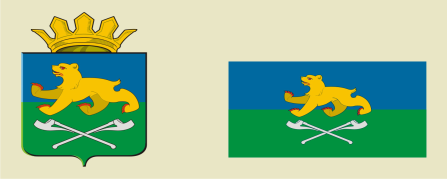 АДМИНИСТРАЦИЯ СЛОБОДО-ТУРИНСКОГОМУНИЦИПАЛЬНОГО РАЙОНАПОСТАНОВЛЕНИЕ АДМИНИСТРАЦИЯ СЛОБОДО-ТУРИНСКОГОМУНИЦИПАЛЬНОГО РАЙОНАПОСТАНОВЛЕНИЕ от 03.03.2020№ 95с. Туринская Слободас. Туринская Слобода